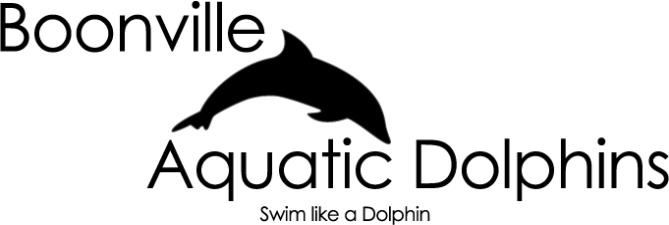 BOONVILLE AQUATIC DOLPHIN PUMPKIN PLUNGEOCTOBER 27-29, 2017SANCTION:   This meet will be sanctioned by USA Swimming and Indiana swimming. Sanction # IN18073HOST:             Boonville Aquatic Dolphins, P.O. Box 714  Boonville, IN 47601LOCATION:   Boonville High School, 300 N. First St, Boonville, IN 47601FACILITY:	 Six lane, 25 yard pool with non-turbulent lane lines.  Starting end depth is 12’ and turning end is   4 feet deep. We will be using electronic timing with stopwatch back-up times.  Spectator seating is available on the elevated observation deck.	NO SMOKING is allowed in the building and/or on the premises.	MEETFORMAT:	This is an open invitational timed finals meet.  There will be one session daily for ALL age groups to encourage team unity.   All teams are asked to provide 2 timers per session.ELIGIBILTY: Swimmers must be registered with USA Swimming.  Age as of October 27, 2017 will determine age for the entire meet.RULES:	Current USA Swimming and IN Swimming rules will govern this meet.	USA Swimming Rules 202.5.2 – At a sanctioned competitive event, USA Swimming athlete members must be under the supervision of a USA Swimming member coach during warm-up, competition, and cool-down. “Any swimmer entered in the meet, unaccompanied by a USA Swimming member coach, must be certified by a USA  Swimming member coach as being proficient in performing a racing start or must start each race from within the water.  It is the responsibility of the swimmer or the swimmer’s legal guardian to ensure compliance with this requirement. “The Meet Director or Meet Referee shall assist the athlete in making arrangements for such supervision.  Coaches and Officials must be registered with USA Swimming in order to be on the pool deck in this capacity and must constantly display their coach or official credentials.  Access to the pool deck will be limited to coaches, swimmers, and working officials.  Use of audio or visual recording devices including cell phone, is not permitted in changing areas, restrooms, or locker rooms.  Changing into or out of swimsuits other than in locker rooms or other designated areas is prohibited. 202.4.9 J: Operation of a drone, or any other flying apparatus, is prohibited over the venue (pools, athlete/coach areas, spectator areas and open-ceiling locker rooms) any time athletes, coaches, officials and/or spectators are present.  Exceptions may be granted with prior written approval by the Program Operations Vice Chair.​CLERK OFCOURSE	There will be clerk of course for swimmers 10 and under.  Coaches are responsible to get their swimmers to the proper lanes for relays. ENTRY LIMIT:	Each swimmer is limited to 5 individual events and 2 relay events per day.   If a swimmer is entered in more than the limit of events, the entry will be made by number order of events starting with #1 until the limit is met.ENTRY FEES:  	Spectator’s fee will be charged for 13 and over.  $3 per day or $8 for all 3 days.  Heat sheets will be available at the concession stand for $1.                 	$ 4.00 per individual event	$ 6.00 per relay	$ 6.00 per On Deck individual entry	$ 8.00 per On Deck relay entry	Indiana Swimming Athlete Surcharge, per swimmer, $ 2.00	Please make checks payable to Boonville Aquatic Dolphins.  Please note this will be a pre-seeded meet and no check-in is required.  On Deck entries will be accepted in empty lanes only.REFUNDS:  	In any meet sanctioned by Indiana Swimming other than Championship Meets, the host team                        shall limit the number of swimmers in any one or more events to maintain a reasonable length of                          the meet. In the event that  are limited, the host club must return the entry fees to the                         club(s) whose  swimmers are not allowed to compete in the specific event(s). Clubs cannot                         change this refund rule  in their meet informationENTRY DEADLINE:	Entries will be accepted starting October 11, 2017.  Entry deadline will be Oct 18, 2017.  We will extend the deadline if the meet is not full.  Please note this is a pre-seeded meet!  Email entries are highly encouraged.  Any entries with more than 4 swimmers not submitted as a Hy-Tek file will have a $25 surcharge added.ENTRY CHAIR:    	Please send all entries to:	Mike Chapman                         email:  coachchapman@boonvilleaquaticdolphins.comMEETDIRECTOR:	Rob James						(812) 664-9319		email:  streamlineorelse@gmail.com		AWARDS:	Events will be swum together, but scored according to age.  Ribbons will be awarded for 1st thru 8th place. 	For relays, ribbons will be awarded 1st thru 3rd place.  Relays will only be scored toward team scores only.  		Individual High Point:  First place high point will be given for each age group, boys and girls.Age Groups: 6 & under, 7-8, 9-10, 11-12, 13-14, and 15 & over.Team Trophies: Team trophies will be given for 1st, 2nd, and 3rd places.  (B.A.D. is not eligible for a team trophy.)CONCESSIONS:	A wide variety of concession items will be available.  No food or drink is allowed in the pool area.  Heat sheets will be available for $1.HOSPITALITYROOM:	The Boonville Aquatic Dolphin swim team is very grateful to all Officials who are able to help officiate our meet.  A hospitality room will be furnished for all working Officials and Coaches.FINALRESULTS: 	Each team shall receive a Hy-Tek file of meet results on disk or by email.  Individuals may purchase final results for $5.00.SIGN-IN:	Swimmers will not be required to sign-in, as this is a pre-seeded meet.BEHAVIOR:	The Boonville Aquatic Dolphin Swim Team is very grateful to the Warrick County School Corporation for the use of the pool and high school facilities.  Please help to keep the pool area clean and pick up your trash.  We reserve the right to expel for the remainder of the meet, with no refunds, any swimmer or other person attending this meet who is caught being excessively rowdy, destructive, or in any unauthorized areas.  Coaches and parents are expected to keep their swimmers under control at all times.  It is recommended that swimmers leave all valuables with an adult.  No responsibility for lost or stolen articles will be assumed by BAD or the Warrick County School Corporation, except to provide a lost and found, which will be located near the concession area.EFFECTIVE (OCTOBER 1, 2009) USA Swimming Swim Suit Rule (102.9.1 B)In swimming competitions, the competitor must wear only one swimsuit in one or two pieces except as provided in 205.10.1. All swimsuits shall be made from textile materials. For men, the swimsuit shall not extend above the navel nor below the knees, and for women, shall not cover the neck, extend past the shoulder, nor extend below the knee.EFFECTIVE MAY 1, 2010 USA Swimming requires that Pool Certification be included in meet entry letters.The competition course has not been certified in accordance with 104.2.2C(4).	ALL SWIMMERS AND PARENTS of the BOONVILLE AQUATIC DOLPHINSGREATLY APPRECIATE ALL TIMERS AND OFFICIALSFROM EACH TEAM WHO HELP MAKE OUR MEET RUN SMOOTHLYSMOKING IS NOT ALLOWED in any area of BOONVILLE HIGH SCHOOLFriday PM Session- October 27, 2017	Warm-up 5:00 pm							Start 6:00 pm	     Girls				Events				       Boys			     1			10 AND UNDER 200 Free		          2		     3			11-12 200 FREE    	 			4		     5			OPEN 500 FREE 	   	           		6		     7			10 AND UNDER 200 IM			8		     9			11-12 200 IM                    		          10		    11			OPEN 400 IM        	 			128 and under events will be scored as 7-8 and 6 and under10 and under events will be scored as 7-8, 9-10 and 6 and underOpen events will be scored as 13-14 and 15 and overSaturday AM Session- October 28, 2017	Warm-up 8:00 am							Start 9:00 am	     Girls				Events				       Boys			   13			8 AND UNDER 100 IM	            	          14		   15			13 AND OVER 200 FREE   	 		16		   17			11-12 50 FREE 	   	           		18	             19			9-10 50 FREE   					20		   21		          8 AND UNDER 50 FREE			22		   23		 	OPEN 100 BACK  				24		   25		          11-12 100 BACK	                    			26		   27			9-10 100 BACK		 			28		   29			8 AND UNDER 25 BACK        		30		   31			OPEN 200 BREAST				32		   33			11-12 50 BREAST					34		   35			10 AND UNDER 50 BREAST	           	36		   37			OPEN 200 FLY	            	 		38		  39			11-12 100 FLY   			     	      	40		   41			9-10 100 FLY   		                    		42		   43			8 AND UNDER 25 FLY  	           	44                       45 			OPEN 50 FREE					46		   47			12 AND UNDER 200 FREE RELAY	48		   49			OPEN 200 FREE REALY	 		 50					   51			10 AND UNDER 100 FREE RELAY		 52											 8 and under events will be scored as 7-8 and 6 and under10 and under events will be scored as 7-8, 9-10 and 6 and underOpen events will be scored as 13-14 and 15 and overSunday AM Session-October 29, 2017               Warm-up noon	         							Start 1:00 pm		GIRLS		EVENTS					BOYS  53			OPEN 100 FREE		 		54		  55			11-12 100 FREE			  	56					  57			10 AND UNDER 100 FREE	          58		  59			OPEN 200 BACK   			60		  61			11-12 50 BACK 	  		          62		  63			10 AND UNDER 50 BACK		64		  65			OPEN 100 BREAST           	          66		  67			11-12 100 BREAST		          68		  69			9-10 100 BREAST				70		  71			8 AND UNDER 25 BREAST		72		  73			OPEN 100 FLY                  		74				  75			11-12 50 FLY	                               76 		  77			10 AND UNDER 50 FLY	           78	   			  79			13 AND OVER 200 IM		  	  80		  81			8 AND UNDER 25 FREE	  	 82		  83			OPEN 200 MEDLEY RELAY	 	 84		  85		12 AND UNDER 200 MEDLEY RELAY	 86		  87		10 AND UNDER 100 MEDLEY RELAY	 888 and under events will be scored as 7-8 and 6 and under10 and under events will be scored as 7-8, 9-10 and 6 and underOpen events will be scored as 13-14 and 15 and overSUMMARY OF ENTRIESPlease supply the information requested below and mail with your entry form and check to Entry Chairperson.Make checks payable to Boonville Aquatic DolphinsClub Name: _____________________		Code: _______________Number of swimmers entered:   Boys _______    Girls ______ = Total: ______Indiana Swimming Athlete Surcharge, $ 2.00 per swimmer:         Total: ______Number of Boy’s Entries: ___________ X   $4.00 each = $ _______Number of Girl’s Entries: ___________ X  $ 4.00 each = $ _______Total Number of Relay Entries: ______  X  $ 6.00 each =  $ ______			TOTAL AMOUNT ENCLOSED: $ _________________Club Official Submitting Entry			Coaches’ Names:Name: ________________________			__________________________Address: ______________________			__________________________City:       ______________________			__________________________State/Zip: _____________________			__________________________Phone:  _______________________			__________________________E-mail: _______________________			__________________________In consideration of your acceptance of this entry, I, intending to be legally bound, do hereby for myself, my heirs, executors, and administrators, waive and release any and all claims for damages we may have against USA Swimming, Inc., Indiana Swimming, Inc., Warrick County School Corp, Boonville Aquatic Dolphins, their representatives, successors and assignees for any and all injuries to us at said meet.Authorized Club Signature: _______________________________________________Your may have one designated spokesperson for your team to talk to the referee or Clerk of Course.  The coach would be the logical person.Please list the name of your spokesperson:   _____________________________Did you include:  _____ Entry sheet   ____ Completed form  ____ Summary of entries     RESULTS:           Please check how you would like to receive your results	__  Hard Copy         		__ Meet Manager Backup	__ Team Manager		__ All of the above          Email address to which above should be sent: ______________________________                                                                                                                                       